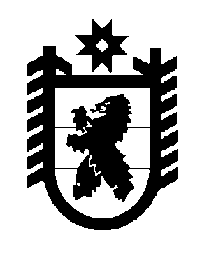 Российская Федерация Республика Карелия    ПРАВИТЕЛЬСТВО РЕСПУБЛИКИ КАРЕЛИЯРАСПОРЯЖЕНИЕот  23 июля 2014 года № 461р-Пг. Петрозаводск 1. Одобрить и подписать Соглашение о предоставлении из федерального бюджета субсидии бюджету  Республики Карелия на приобретение специализированной лесопожарной техники и оборудования между Федеральным агентством лесного хозяйства и Правительством Республики Карелия.2. Определить Министерство по природопользованию и экологии Республики Карелия органом, уполномоченным на взаимодействие с Федеральным агентством лесного хозяйства по вопросу предоставления субсидии из федерального бюджета на приобретение специализированной лесопожарной техники и оборудования.           ГлаваРеспублики  Карелия                                                             А.П. Худилайнен